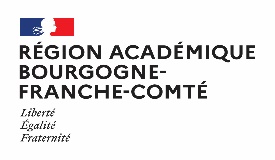 Site du ministère chargé des sportsDEMANDE D’EQUIVALENCE DE DROIT D’UN DIPLÔME D’ETAT JEUNESSE ET SPORTS - BPJEPS, DEJEPS, DESJEPS, CC, CS, UCC-DEMANDE D’EQUIVALENCE DE DROIT D’UN DIPLÔME D’ETAT JEUNESSE ET SPORTS - BPJEPS, DEJEPS, DESJEPS, CC, CS, UCC-Principe retenuLes équivalences entre diplômes sont expressément mentionnées dans un texte réglementaire (textes généraux, arrêtés de mention des diplômes d’état, arrêtés portant équivalence avec des diplômes relevant d’autres ministères).En matière d’équivalence, il convient de distinguer trois situations réglementaires :
- La reconnaissance d’un diplôme en équivalence*,
- L’obtention d’unités capitalisables donnant lieu à la délivrance d’une attestation,
- L’obtention du diplôme proprement dit avec délivrance de parchemin.
* Il n’y a pas délivrance de parchemin lorsqu’un texte réglementaire dispose que le diplôme X est équivalent au diplôme Y ou permet à son titulaire d’obtenir de droit l’intégralité des unités capitalisables, même en cas de prérogatives différentes. Le principe retenu est que l’arrêté de diplôme fait droit. (Dans ce cas de figure, à la demande du bénéficiaire, la DRAJES peut délivrer une attestation d’équivalence qui reprendra les dispositions de l’arrêté de mention du diplôme visé.)LE DEMANDEURLE DEMANDEURLE DEMANDEURLE DEMANDEURNomNom d’usagePrénomSexeDate et lieu de naissanceAdresse complèteNuméro de téléphoneCourrielDIPLÔME DEMANDEDIPLÔME DEMANDEDiplômeSpécialitéMentionSupports ou optionsPièce(s) à joindreCopie d’une pièce d’identité (recto/verso)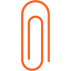 Pièce(s) à joindreCopie de l’ensemble des diplômes et qualifications en lien avec la demande Pièce(s) à joindreLe cas échéant, copie de documents ou attestations nécessaires à la demande d’équivalenceENGAGEMENT SUR L’HONNEUR (à remplir obligatoirement)Je soussigné,NOM et Prénom : ………………………………………………………………………..déclare sur l’honneur que l’ensemble des pièces constitutives du présent dossier sont exactes.« Constitue un faux toute altération frauduleuse de la vérité, de nature à causer un préjudice et accomplie par quelque moyen que ce soit, dans un écrit ou tout autre support d’expression de la pensée qui a pour objet ou qui peut avoir pour effet d’établir la preuve d’un droit ou d’un fait ayant des conséquences juridiques ». Le faux et l’usage de faux sont punis de trois ans d’emprisonnement et de 45000 euros d’amende (code pénal, art.441-1). Le fait de se faire délivrer indûment par une administration publique ou par un organisme chargé d’une mission de service public, par quelque moyen frauduleux que ce soit, un document destiné à constater un droit, une identité ou une qualité ou à accorder une autorisation, est puni de deux ans d’emprisonnement et de 30000 euros d’amende » (code pénal art.441-6). DEPÔT DE LA DEMANDEDEPÔT DE LA DEMANDEPar courriel :Boite institutionnelle du Pôle Formation Certification Emploi de la DRAJESce.drajes.fce@region-academique-bourgogne-franche-comte.frPar voie postale : Délégation régionale académique à la jeunesse, à l’engagement et aux sports8 rue Daubenton - CS 1343021034 DIJON Cedex (site distant)5 place Jean Cornet - BP 3198325020 BESANCON Cedex siège)